 			                Communications Committee Meeting Minutes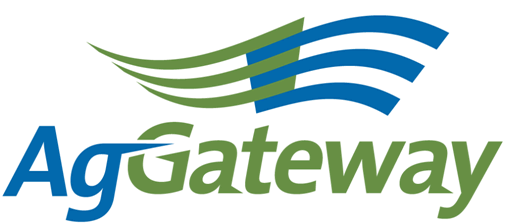 Note Taker Schedule:Contact: Committee Chair  Kristin Nottingham   217 774 2105  knottingham@agvance.netCommittee Vice Chair    Attendees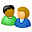 Contact: Committee Chair  Kristin Nottingham   217 774 2105  knottingham@agvance.netCommittee Vice Chair    AttendeesContact: Committee Chair  Kristin Nottingham   217 774 2105  knottingham@agvance.netCommittee Vice Chair    Attendees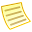 TopicTopicTopic LeaderTopic LeaderTopic LeaderNotesNotesMeeting MinutesMeeting Minutes Kristin Nottingham Kristin Nottingham Kristin NottinghamAntitrust GuidelinesAntitrust GuidelinesKristin NottinghamKristin NottinghamKristin NottinghamApproval of Prior Meeting Minutes from 02/05/14Approval of Prior Meeting Minutes from 02/05/14Kristin NottinghamKristin NottinghamKristin NottinghamReview Action Items from last meetingReview Action Items from last meetingKristin NottinghamKristin NottinghamKristin NottinghamNewsletter Planning – AprilNewsletter Planning – AprilNewsletter Planning – MayNewsletter Planning – MayMarketing Plan – Verification Process and AgGateway’s 10 Year AnniversaryMarketing Plan – Verification Process and AgGateway’s 10 Year AnniversarySusan RulandSusan RulandSusan RulandOther discussion items – Social MediaOther discussion items – Social MediaKristin NottinghamKristin NottinghamKristin NottinghamNew BusinessCommittee Assignments New BusinessCommittee Assignments Kristin NottinghamKristin NottinghamKristin NottinghamCommittee Positions – Vice Chair position – Open Committee Positions – Vice Chair position – Open Committee Positions – Vice Chair position – Open Upcoming MeetingsUpcoming MeetingsNext Meeting– Thursday, April 2 @ 2pm ETNext Meeting– Thursday, April 2 @ 2pm ETNext Meeting– Thursday, April 2 @ 2pm ETActive Action Items List as of 02/05/15Active Action Items List as of 02/05/15Active Action Items List as of 02/05/15AccountableAction Status KristinKristin to reach out to Melinda regarding the Crop Nutrition – Paperless Tonnage Reporting Initiative for LinkedIn and March newsletter. Added information to LinkedIn on 02/12/2015.  Included article in March Newsletter. Complete.SusanSusan to ask Brent if the Mid-Year Conference Committee will need assistance with communications for the newsletter.Kristin is working with the Conference Committee on getting articles. Complete. AndrianaAndriana to reach out to Natasha to submit the names of all new members for each newsletter. This list will be placed on the right of the newsletter below the index of articles.Complete. KristinKristin to place on the agenda for next meeting the 10-year anniversary discussion, and social media.CompleteMeeting DateNote Taker08-JanKristin05-FebAndriana05-MarNatasha02-AprBrandon07-MayMelinda04-JunDave02-JulDawn06-AugVictoria03-SepSusan01-OctSarah05-NovKristin03-DecKristin